Муниципальное казённое дошкольное образовательное учреждение «Краснополянский детский сад «Тополёк»Отчет о работе консультативного пунктаза 2018-2019 учебный год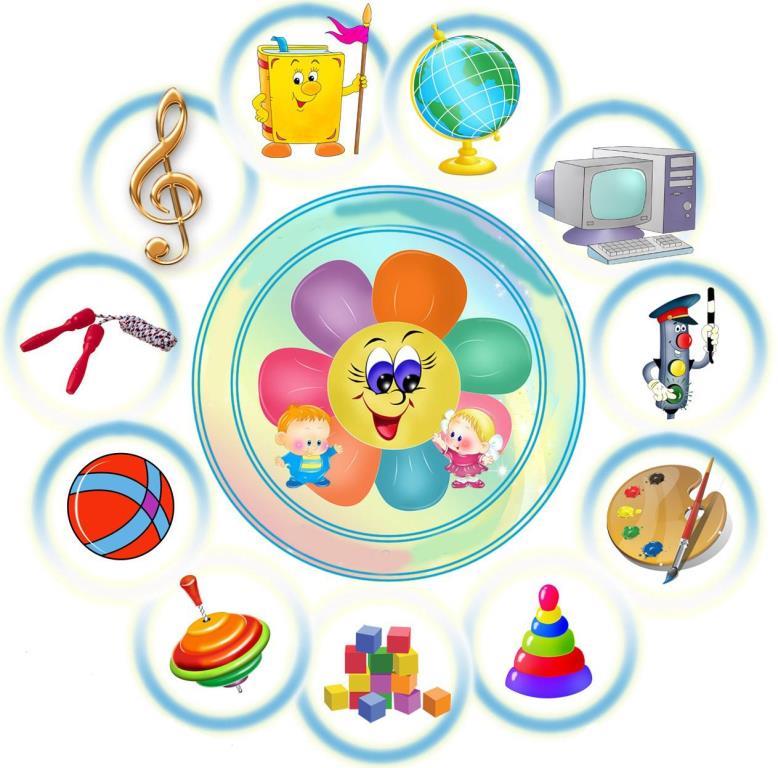 Воспитатель:Е.А. Сергиенко        С целью обеспечения доступности дошкольного образования, повышения педагогической  компетентности родителей (законных представителей), воспитывающих детей дошкольного  возраста на дому ,в т.ч. детей с ограниченными возможностями здоровья в ДОУ    организована  деятельность консультационного центра, оказывающего методическую ,психолого-педагогическую, диагностическую помощь родителям (законным представителям),обеспечивающим получение детьми дошкольного образования  в форме семейного образования , в том числе обучающихся дошкольного возраста в ДОУ в соответствии с «Положением о консультационном пункте», в соответствии с Федеральным Законом от 29.12.2012 № 273 «Об образовании в Российской Федерации». В ДОУ в течение года функционировал Консультационный пункт, работа пункта велась по плану.Организация деятельности «Консультативного пункта» осуществляется:Общее руководство – заведующий Максимова Т.М.Руководитель  - заместитель заведующего по ВМР Антонова А.В.члены консультативного пункта: педагог-психолог - Антонова А.В.воспитатель-Сергиенко Е.А.Основные цели консультативного пункта:– обеспечение доступности дошкольного образования;– выравнивание стартовых возможностей детей, не посещающих учреждение, при поступлении в школу;– обеспечение единства и преемственности семейного и дошкольного воспитания;– развитие новых альтернативных форм дошкольного образования для удовлетворения запросов родителей (законных представителей) на дошкольное образование и воспитание детей.- повышение педагогической компетентности родителей (законных представителей), воспитывающих детей дошкольного возраста на дому, в т. ч. детей с ограниченными возможностями здоровья.Задачи консультативного  пункта:оказание всесторонней помощи родителям (законным представителям) в обеспечении условий для развития детей, не посещающих ДОУ;оказание консультативной помощи родителям (законным представителям) по различным вопросам воспитания, обучения и развития ребенка дошкольного возраста: распознавание, диагностирование проблем в развитии дошкольников;оказание содействия в социализации детей дошкольного возраста, не посещающих ДОУ.оказание всесторонней помощи родителям (законным представителям) детей, не посещающих ДОУ, в обеспечении равных стартовых возможностей при поступлении в школу.повышение информированности родителей (законных представителей), воспитывающих системы образования, о деятельности МКДОУ.Приложение Отчет за 2018-2019 учебный годОбщее количество обращений в Консультационный центр в очном режимеОбщее количество обращений в Консультационный центр в дистанционной формеКоличество получателей методической помощи Количество получателей психологической помощиКоличество получателей диагностической помощиКоличество получателей консультативной помощиКоличество детей в возрасте от 2 мес. до 3 лет, получающих услугу  в Консультационном центреКоличество детей в возрасте от 3 лет до 7 лет , получающих услугу  в Консультационном центре Количество родителей, получивших услугу в Консультационном центре181428-1418814